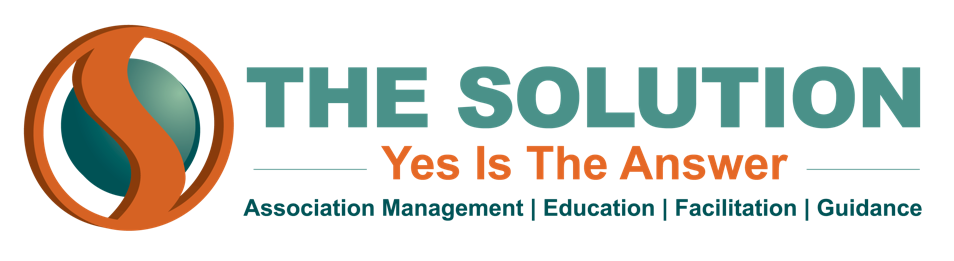 CONSENT AGENDAA Consent Agenda allows for the grouping of items that are more routine in nature to speed up the meeting and allow time on more important business.Roberts Rules of Order calls this a Consent Calendar.If someone objects to an item on the agenda then that item is removed and handled accordingly in the normal order of business.More organizations are using this to group minutes, officers’ reports, committee reports, announcement of appointments, etc. While the common term is Consent Agenda, it is actually a section within the meeting of the agenda. It is not actually a separate agenda. 